A RENDELET FÜGGELÉKEIfüggelék Varbó Község Önkormányzat Képviselő-testületének …. önkormányzati rendeletéhezOrszágos ökológiai hálózat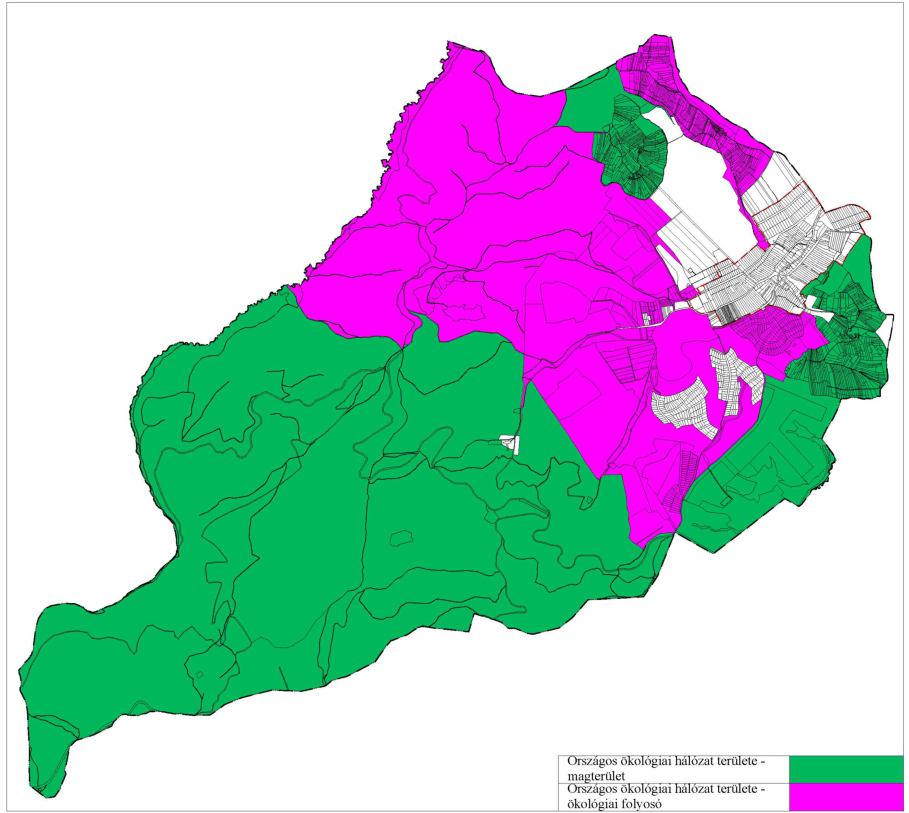 függelék Varbó Község Önkormányzat Képviselő-testületének …. önkormányzatirendeletéhezNatura 2000 hálózatVarbó közigazgatási területét az európai közösségi jelentőségű természetvédelmi rendeltetésű területekkel érintett földrészletekről szóló 14/2010. (V. 11.) KvVM rendelet (továbbiakban KvVM rendelet) szerint az alábbi Natura 2000-es területekérintik.Bükk hegység és peremterületei néven kihirdetett különleges madárvédelmiterület (területkódja: HUBN10003)Érintett helyrajziszámok:032, 033, 034, 035/1, 035/2, 036, 037, 038, 039, 040, 041, 042, 043, 044, 045, 046, 047, 048/4, 048/5, 048/6, 049/1, 049/2, 050, 051, 052, 053, 054/1, 054/2, 054/3, 054/4, 055, 056, 057, 058, 059, 060, 061, 062, 063, 064, 065, 066, 067, 068, 069, 070/3, 070/4, 070/5, 070/6, 070/7, 070/8, 070/9, 071, 072/2, 074/2, 095/4, 096, 097, 098, 099 , 0100, 0101, 0102, 0103, 0104, 0105/1, 0105/2, 0105/3, 0106, 0107, 0108, 0109/1, 0109/2, 0110, 0114/1, 0114/3, 0115, 0123Bükk-fennsík és Lök-völgy néven kihirdetett kiemelt jelentőségű természetmegőrzési terület (területkódja: HUBN20001)Érintett helyrajziszámok:049/1, 049/2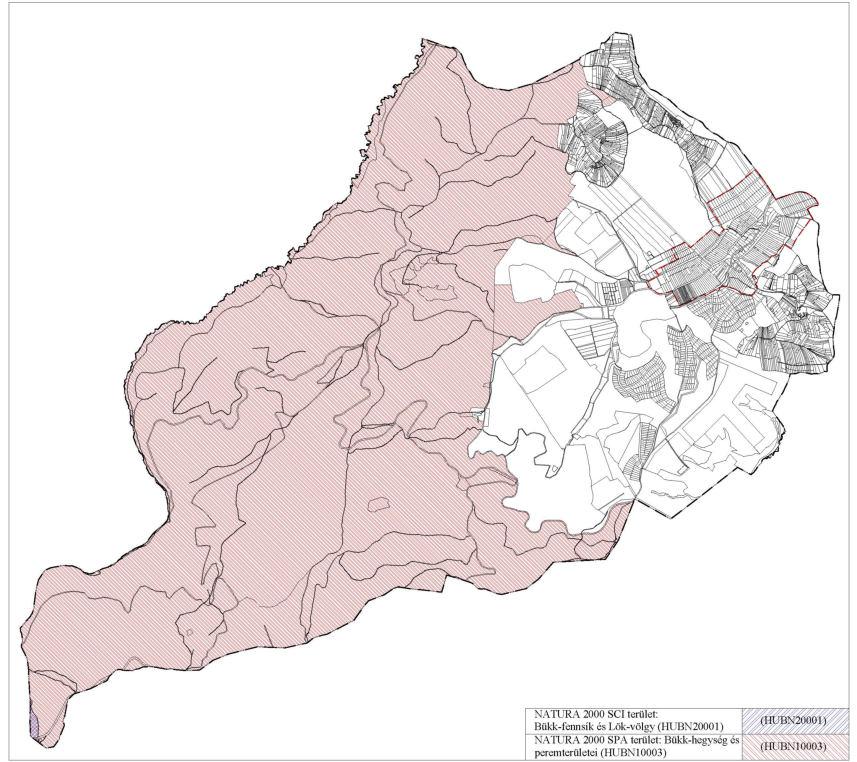 függelék Varbó Község Önkormányzat Képviselő-testületének …. önkormányzatirendeletéhezTájképvédelmi szempontból kiemelten kezelendő terület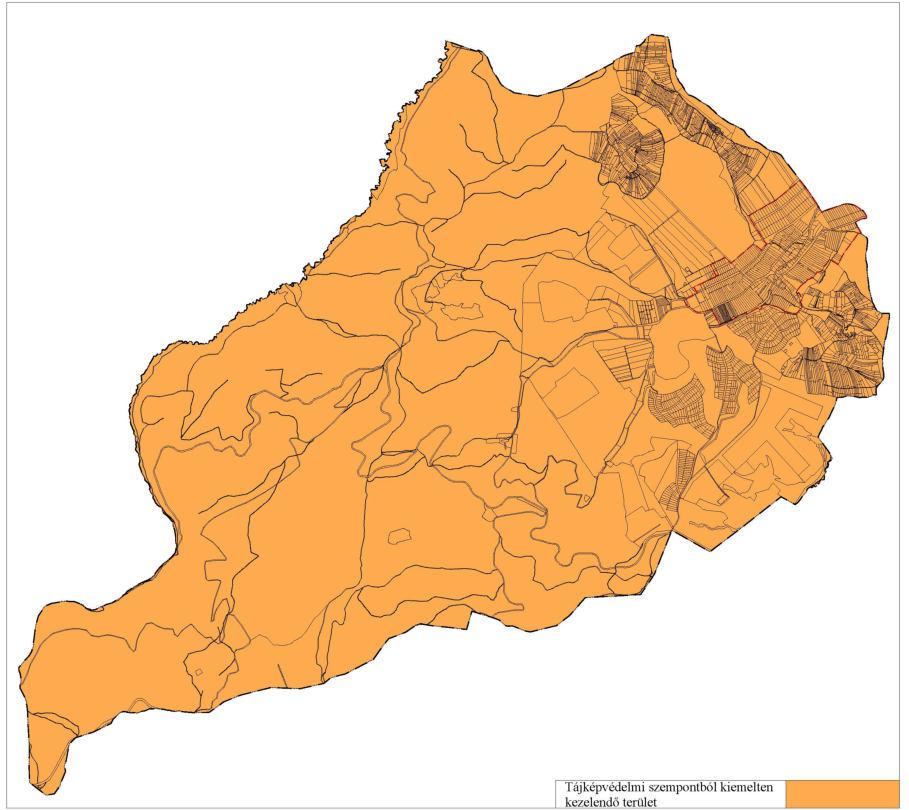 függelék Varbó Község Önkormányzat Képviselő-testületének …. önkormányzatirendeletéhezEgyedi tájértékekVarbó település esetében még nem készült területi felmérés.függelék Varbó Község Önkormányzat Képviselő-testületének …. önkormányzatirendeletéhezBükki Nemzeti Park területeVarbó közigazgatási területét érinti a 126/2007. (XII. 27.) KvVM. rendelettel védettségében fenntartott Bükki Nemzeti Park (továbbiakban BNP).Érintett helyrajziszámok:031, 032, 033, 034, 035/1, 035/2, 036, 037, 038, 039, 040, 041, 042, 043, 044, 045, 046, 047, 048/4, 048/5, 048/6, 049/1, 049/2, 050, 052, 054/1, 056, 062, 063, 064, 066, 067, 068, 069, 070/2, 070/3, 070/4, 070/6, 070/7, 071, 072/1, 072/2, 072/3, 074/1, 074/2, 076, 077, 084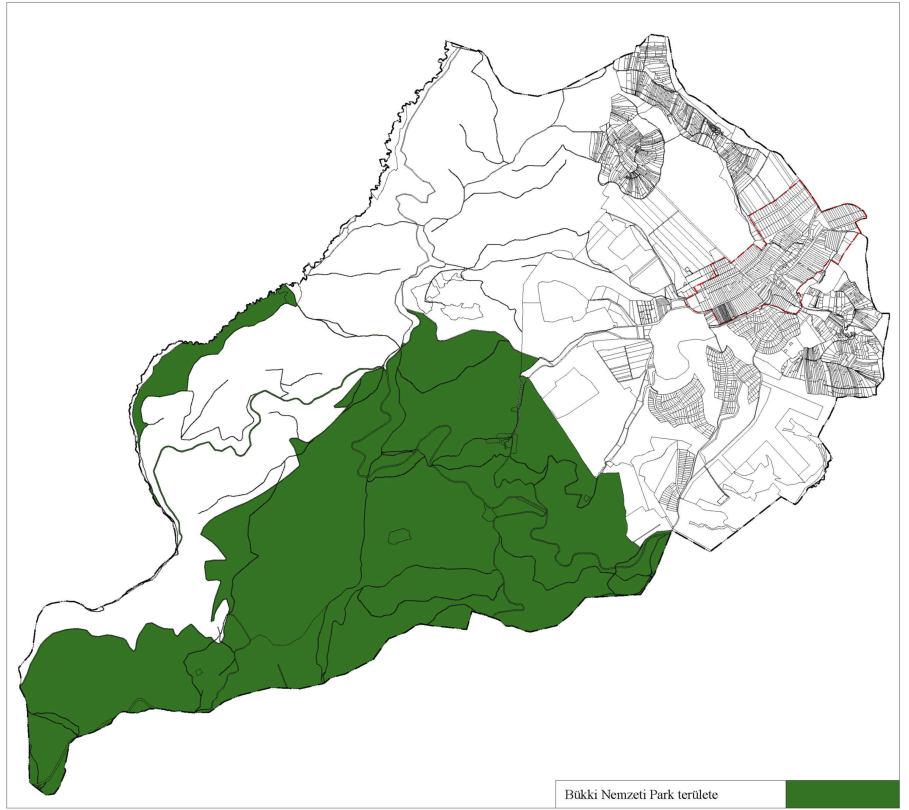 függelék Varbó Község Önkormányzat Képviselő-testületének …. önkormányzatirendeletéhezMűemléki és régészeti védelemNyilvántartott régészeti lelőhely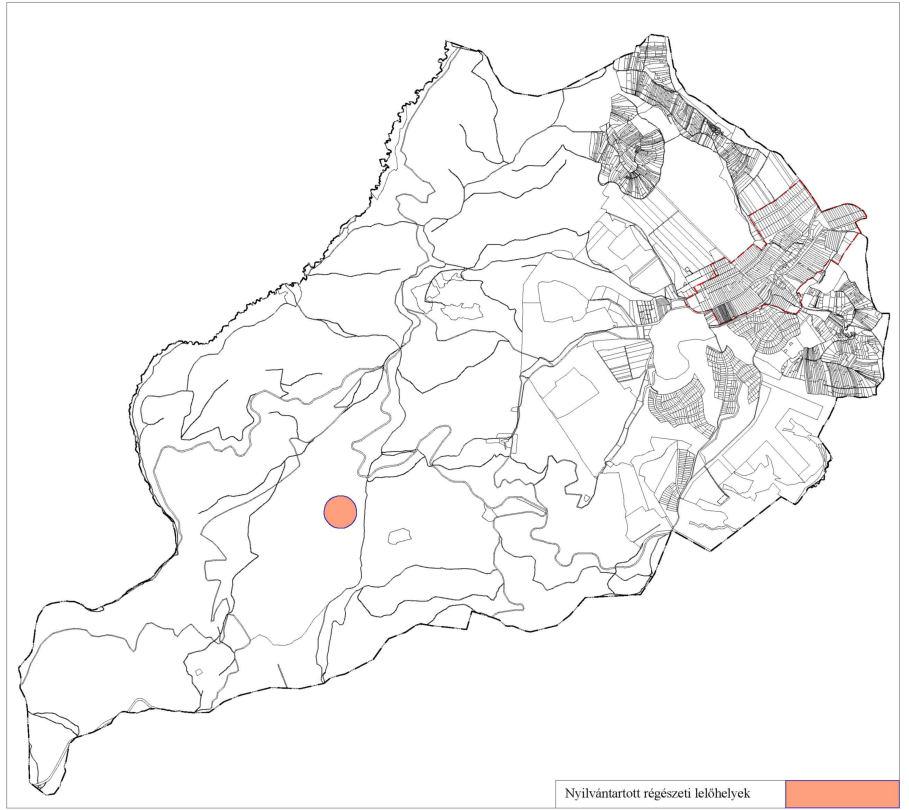 függelék Varbó Község Önkormányzat Képviselő-testületének …. önkormányzatirendeletéhezMegkutatott ásványi-nyersanyag lelőhely, alábányászott területVarbó területén az alábbi, megkutatott, ipari készlettel rendelkező ásványi-nyersanyag lelőhely található.„Kazincbarcika I. – Sajószentpéter I. – szén” lignit (kódja: 2030; korábban:barnakőszén, kódja: 900)Érintett helyrajziszámok: 0107, 0108, 0109/1, 0109/2, 0112, 0120, 0121, 0123, 0124/3, 0124/4, 0111, 2629,2630, 0122 (2146-2380).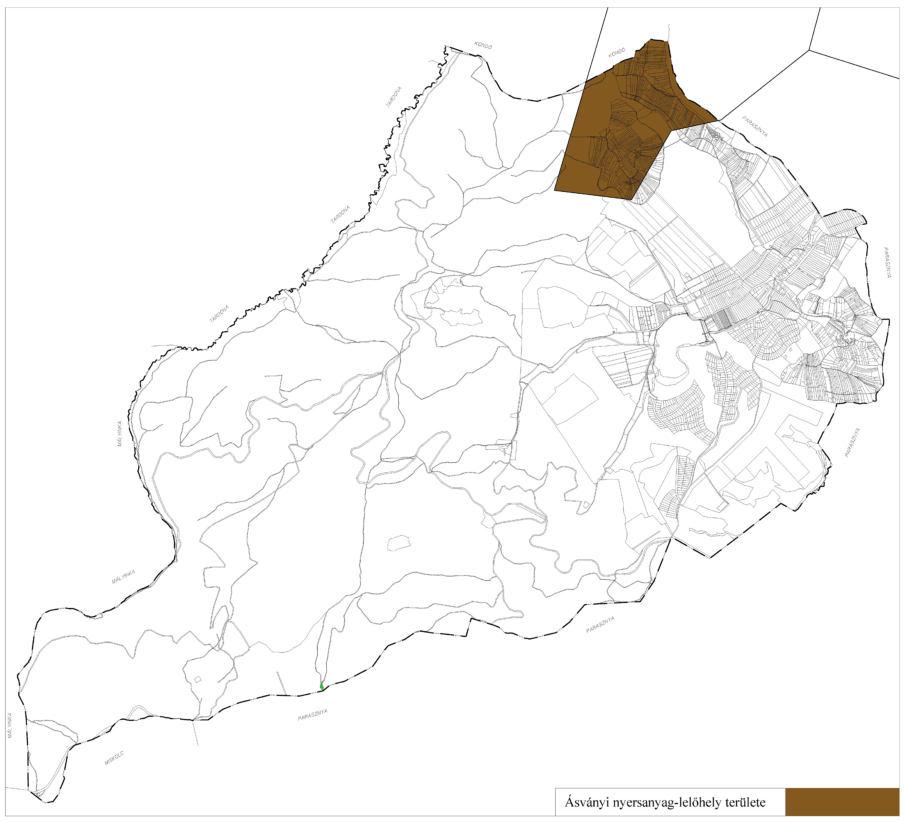 függelék Varbó Község Önkormányzat Képviselő-testületének …. önkormányzati rendeletéhezA katasztrófavédelmi osztályba sorolás alapján meghatározott elégséges védelmi szint követelményeiVARBÓ településrendezési terv – Helyi Építési Szabályzat23VARBÓ településrendezési terv – Helyi Építési Szabályzat24VARBÓ településrendezési terv – Helyi Építési Szabályzat25VARBÓ településrendezési terv – Helyi Építési Szabályzat26azonosítóazonosítólelőhely-azonosí-névvédelembírságvédési jogihrszhrszszámtatlankategóriaaktusok85375853751Kunna-tetőszakmai044VARBÓ településrendezési terv – Helyi Építési Szabályzat27VARBÓ településrendezési terv – Helyi Építési Szabályzat28I. osztályII. osztályIII. osztályRiasztása lakosság központia lakosság riasztása ésa lakosság riasztása ésriasztása ésveszélyhelyzetiveszélyhelyzetiveszélyhelyzetitájékoztatásatájékoztatásának tervezésetájékoztatása feltételeinekfeltételeinek biztosítása(különösen a másbiztosításaszervezetnél rendszeresített,de erre a célra alkalmaseszközök)Lakosság védelmia kockázatbecslésbena kockázatbecslésbena kockázatbecslésbenmódszermegállapítottaknakmegállapítottaknakmegállapítottaknakmegfelelően, elsősorbanmegfelelően, elsősorbanmegfelelőenelzárkózás, indokoltelzárkózásesetben kitelepítésFelkészítésa) a lakosság éventea) a lakosság 3 éventea lakosság passzívtörténő aktív tájékoztatása,történő aktívtájékoztatása nyomtatott ésb) a lakosság passzívtájékoztatása,elektronikusan elérhetőtájékoztatása nyomtatottb) a lakosság passzívinformációs anyagokés elektronikusan elérhetőtájékoztatása nyomtatottbiztosításávalinformációs anyagokés elektronikusanbiztosításával,elérhető információsc) a lakosság felkészítése aanyagok biztosításával,riasztás módszerének ésc) a lakosság felkészítésejelének felismerésére,a riasztás módszerénekvalamint az annakés jelének felismerésére,megfelelő magatartásivalamint az annakszabályokramegfelelő magatartásiszabályokraVédekezésa) különleges felszereléseka) különlegesa) kizárólag a védekezésiés kiképzett szakértőkfelszerelések és kiképzettfeladatok ellátásához(önkéntesszakértők (önkéntesszükséges polgári védelmimentőszervezetek)mentőszervezetek)szakalegységekbevonásának tervezése ésbevonásának tervezésemegalakítása,begyakoroltatása,és begyakoroltatása,b) önkéntes segítők,b) a kockázatbecslésnekb) a kockázatbecslésnekkaritatív szervezetekmegfelelően a polgárimegfelelően egyes polgáribevonásának tervezésevédelmi szervezetekvédelmi szakalegységekmegalakítása,megalakítása,c) a karitatív és másc) a karitatív és másönkéntes, humanitáriusönkéntes, humanitáriusfeladatot ellátó szervekfeladatot ellátó szervekbevonásának tervezése ésbevonásának tervezésebegyakoroltatásaIndulóteljes indulóteljes indulóinduló katasztrófavédelmikatasztrófavédelmikatasztrófavédelmi készletkatasztrófavédelmikészlet tervezésekészletmeglétekészlet megléte